					Заявка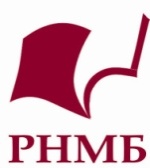 на индивидуальную рассылку информациио новых поступлениях из электронного каталогаРеспубликанской научной медицинской библиотеки(www.rsml.med.by)Сведения об Абоненте:Ф.И.О. ____________________________________________________Год рождения_______________________________________________Место работы (учебы) _______________________________________Образование________________________________________________Занимаемая должность ______________________________________Специальность _____________________________________________Категория  (подчеркнуть): аспирант, врач, интерн, клинический ординатор, научный сотрудник, средний медицинский персонал, студент, фармацевт, прочие.Контактный телефон: ________________________________________E-mail ____________________________________________________Укажите ключевые слова по интересующей Вас теме:____________________________________________________________             ____________________________________________________________             ____________________________________________________________По перечисленным в п.2 ключевым словам ежемесячно на указанный Вами e-mail будет предоставляться библиографическая информация о новых поступлениях в фонды Республиканской научной медицинской библиотеки При необходимости получения полного текста документа или его части предлагаем воспользоваться услугами электронной доставки документов, Электронной медицинской библиотеки или посетить библиотеку по адресу г. Минск, ул. Фабрициуса, 28. Заполненную заявку необходимо:направить по адресу: rnmbminsk@rsml.med.byили принести в каб.310 библиотекиСправки по телефону: (017) 367 26 44; 374 20 44.